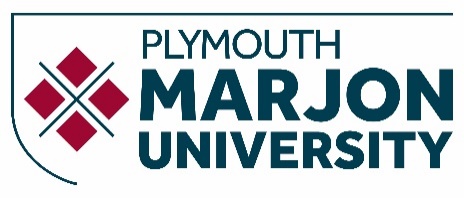 Programme SpecificationDefinitive Document1. Basic Information2. Programme OutlineThe Sport and Exercise Psychology degree balances broad study of psychology with specialised study of sport and exercise psychology. Sport and Exercise Psychologists apply theory, research, ethical codes, and best-practice guidelines when working with sport or exercise populations. While there are contextual considerations relating to working in sport and exercise that are studied in depth on this programme, much of the guidance available to Sport and Exercise Psychology originates from the broader Psychology discipline (e.g. behaviour change, motivation, emotion, confidence). Students on this programme will gain a broad and in-depth understanding of Psychology (including its theories, research, applications, and ethical and practice guidelines), whilst also learning how it can be specifically applied within sport and exercise contexts to achieve important outcomes like improved quality of experience, mental health, confidence, and performance.In doing so, the programme provides excellent preparatory education for pursuing specialised further education and training in sport and exercise psychology. Students will not be restricted in their progression opportunities, however, as they will develop the transferable knowledge (e.g., theories that can be applied in broad contexts), intellectual skills (e.g., ability to reach a judgement through critical thinking and interpretation of research), and practical skills (e.g., interpersonal communication skills) that an education in psychology offers. This programme enables students to take key psychological theories and concepts and apply them to contemporary issues, applied contexts and working with people in sport, exercise and health contexts. The modules cover the 7 core areas required by the British Psychological Society for accreditation: social, biological, cognitive, developmental, individual differences, conceptual and historical issues in psychology and research methods. These are all introduced in level 4, and studied in depth at level 5 or 6. Every academic year has 2 modules in which the focus in on the application of psychology to key sport and exercise problems, issues, and contexts. Many of the modules are taught alongside sport science and sport therapy students, further enabling students to develop their interdisciplinary networks.2.1 	Integrating Sustainability into the Curriculum In 2008 Huckle (pg342) noted, 'We face related crises of ecological, economic, social, cultural and personal sustainability', 12 years later we still face these challenges, therefore the programme team will embed these facets of sustainability into the curriculum. The programme team aim to lead by example, enabling students to participate in activities for a sustainable future and, in-line with the pedagogy of the programme, critique and develop this knowledge further. For example, we reduce our impact on the green environment, through the use of e-learning, e-submission and e-books. We promote student wellbeing and develop resilience. We promote the value that we are all responsible for the wellbeing of others, and encourage students to critically engage with this concept during the programme and apply their understanding to their own workplace practice.  Additionally, there is an emphasis on encouraging students to ask critical questions of themselves, others and our global community, which enable students to clarify their own values as well as promote a sustainable future.Students are encouraged to critically engage with the topics in the programme, to understand and develop their own leadership practice, knowledge and skills, but also to disturb automatic thinking and value statements. This disruption and critical engagement has an important role in changing our world to support a sustainable future.3. Distinctive FeaturesThroughout the programme the SEP students are being taught alongside the psychology students from the range of psychology undergraduate programmes. The pedagogical approach of the subject area enables core lectures to be delivered to the whole group, whilst practical and discussion-based sessions are delivered to subject specific groups, enabling the sport and exercise psychology team members to support the students in linking core psychological theory and principles to the field of sport, exercise, and health.Alongside the core curriculum the students study at least 2 sport and exercise psychology modules per academic year these are applied modules, which are designed to enable students to transfer their knowledge and understanding of psychological theory and principles and apply them to the arena of sport, exercise and health and to focus on the role of the sport and exercise psychologist.Uniquely, there is an integrated placement in semester B of level 4. This placement provides students with foundational knowledge, to experience and observe the application of psychology in sport, exercise and health contexts.Further to this, the subject area of psychology has 5 key distinctive features which reflect the Marjon values and the mission of the subject area.  These distinction features are: leadership, the enhancement programme, being critical, inclusive and authentic assessment, and blended learning.LeadershipOur students are the leaders of the future therefore leadership, both formal and informal, is embedded throughout the programme. From the outset students are supported in understanding leadership, its impact and value and how they position themselves as leaders.  The staff team support the students in interrogating leadership values, principles and practice, to create change, to work for social justice and to commit towards a more sustainable future.Enhancement programmeAlongside the core modules, the psychology students from all years and programmes are timetabled together to attend the ‘psychology enhancement programme’ this programme is a series of talks from the PMU employability and careers team, research active staff, external practitioners, PhD students and others. The programme is designed to provide context for the psychological theories studied on the programme, inspire careers and further study and to create a community of practice around the programme.Being critical The psychology programmes encourage students to think critically about their world and the social construction of knowledge/information; to understand the historical and political, as well as the cultural, relational and personal aspects of information. The programme provides opportunities for the exploration of inclusivity and diversity; to recognise disempowerment of individuals; finding spaces for marginalised individuals to have a voice; and to introduce multiple voices and perspectives into research and discussion.  Inclusive and authentic assessmentInclusive assessments are assessments which can be completed by all individuals.  The assessment diet is varied, to enable students to shine and excel, gain confidence in their abilities and assessment feedback which focusses on strengths and areas to build. Working with the students, we introduce and discuss assessments so that all students can participate, for example presentations can be delivered live or recorded. In coursework, students can work with staff to provide additional structure to their work. This approach to inclusivity has been heralded by the PMU Student Support team as good practice.Authentic assessments are defined as assessments which are meaningful, worthwhile and significant. They are assessments which enable students to demonstrate knowledge and understanding and develop/demonstrate skills for the modern workplace. For example, targeting different audiences for information, such as the production of a webpage or the creation of health information leaflets and professional reports. Examinations are included in the assessment diet, but rather than being traditional memory tests in short time spans, our exams are open book or case based, which enable students to prepare, use their notes and demonstrate criticality and transferrable skills. Blended learningA blended learning pedagogy underpins the programme. This approach supports our inclusive assessment approach, as it enables all students to participate. Students participate in located and connected learning and teaching activities. Which are either synchronous or asynchronous.  For example, lectures are pre-recorded, to enable students to connect and learn asynchronously. This pre-recording also enables students to pause, listen and rewind core content. Located sessions focus on discussion, critical engagement and skill development, enabling students to utilise the community of practice around the programme, learn from each other and from staff/professionals. The use of blended learning methods supports students in developing their oracy skills, by actively participating in sessions and construction of knowledge within the field of sport and exercise psychology, students are able to develop skills in all four areas of the oracy skills framework.4. Programme AimsThe BSc (Hons) Sport and Exercise Psychology programme aims to develop students’ broad knowledge and understanding of psychology, and to learn about the specialist application of psychology to sport and exercise environments. More specifically, the programme aims to:Meet the requirements of the Graduate Basis for Chartered Membership (GBC) of the British Psychological Society (BPS). Offer students specialised understanding of a distinctive strand of Psychology in the sub-discipline of Sport and Exercise Psychology. Foster an environment that encourages self-directed critical thinking about human behaviour. Enable students to develop a detailed understanding of the role and application of research methodology in understanding the mind, brain, behaviour and experience. Provide students with in-depth knowledge and understanding of the discipline of Sport and Exercise Psychology, including a critical awareness of applied research, current issues, and developments, informed by current scholarship and academic research. Encourage the development of strong interpersonal skills. Encourage students to transfer knowledge and learning between modules and practical experiences. Prepare students for lifelong learning, a diverse range of careers and further study in response to our changing world.Enable the development of digital literacy and a range of transferrable skills to facilitate personal and professional development. 5. Programme Learning OutcomesKnowledge & understanding: By the end of this programme students should be able to demonstrate:Comprehensive and detailed knowledge of psychology, with in-depth sport and exercise psychology specialisation A critical understanding of contemporary knowledge and practices in sport and exercise psychology A critical awareness of ethical issues in psychology and, sport and exercise psychology research and practice, with an ability to discuss these in relation to personal beliefs and values. Intellectual skills: By the end of this programme students should be able to demonstrate:Use of critical, reflective, creative and analytical thinking in the application of relevant knowledge, information, research findings, and athlete data in sport and exercise psychology contextsIndependence of thought and an appreciation of individual difference, particularly in relation to sport and exercise contexts. Adoption of multiple perspectives when understanding behaviour and experiences in sport and exercise contexts and challenge received opinion Critical engagement with data and best-practice guidance to inform judgements and decisions in relation to research and sport and exercise psychology practicePractical skills: By the end of this programme students should be able to demonstrate:Citation of evidence appropriately and seeking data to solve relevant problems. Independent selection and utilisation of a range of research methodologies to investigate sport and exercise behaviour and experience under supervision.Competent use of practical skills such as needs analysis methods and foundational counselling skills that are used within sport and exercise psychology practice.The ability to act autonomously on sport or exercise-related projects, with minimal direction or supervision, within agreed guidelines.Transferable / key skills: By the end of this programme students should be able to demonstrate:Utilisation a range of modalities, including technology, to confidently and coherently communicate ideas relating to sport and exercise psychologyInterpersonal skills, drawing on psychological knowledge to reflexively work in teams and in positions of leadership. Working autonomously with self-motivation and time management 6. Learning and Teaching MethodsThe suite of psychology programmes used blended learning as the underpinning pedagogical approach. This is where content and materials are part delivered through digital and online media; part delivered through face to face interaction. Activities could be synchronous or asynchronous, connected or located. Within the approach of blended learning, learning can be: directed, enquiry based, self-directed or student directed. The table below defines these terms and offers examples of the teaching/learning activities which fall into each category.6.1	Learning Enhancement The teaching and learning approach for the programme utilises 4 core approaches – directed learning, enquiry based learning, self directed learning and student led learning. The use of these 4 approaches to learning enhances the student experience, directed learning enables students to learn from experts, to develop specific skills and knowledge. An enquiry-based learning encourages discussion of problems and specific situations, encouraging students to apply their knowledge to novel situations. Self-directed learning encourages students to take responsibility for their own learning, to expand on the content from directed sessions and to produce high quality assessments. Finally, student led learning encourages students to work within a community of practice, to trust their peers, to build leadership and followership skills and to work in team based environments. The pedagogy  of the  programme supports self and peer assessment. Students will be encouraged to critically reflect on their own skills, knowledge and behaviours, in both formative and summative assessments, as well as contribute to the critical reflections and development of their peers, in both formative and summative assessments. The programme contains work base placements and students will be encouraged to participate in other activities, such as voluntary work, to enhance their learning and development. Where students are unable to participate, alternative provisions will be made. 6.2  e-Learning The relationship with e-learning differs in every module. The teaching and learning strategy, and assessment strategy for the programme enable the students to develop e-learning and digital literacy skills throughout the programme within the teaching and learning environment and in assessment preparation. For example, in SEPC51, SEPC56 and PYCH51 the teaching and learning environment is mixed across synchronous classroom time and asynchronous online activities which reflect CPD activities within the modern workplace, many modules utilise film, quizzes, discussion boards, online whiteboards and other synchronous and asynchronous learning activities (see section 14 for full list of skills developed). Whilst the assessment strategy of providing authentic assessments across the programme encourages students to develop digital skills for the workplace, such as writing blogs, creating webpages, creating information leaflets, using software for data analysis, presentation of research findings via posters, presentations, graphs and infographics.7. Modes of AssessmentThe assessment strategy for the programme is one of inclusive and authentic assessments, as described  in section 3, assessments are designed to enable students to build skills useful for the modern day workplace in addition to demonstrating key academic skills and knowledge. Variety of assessments is the foundation to inclusiveness. Variety of assessments is the foundation to inclusiveness; the assessment diet is broad to enable students to demonstrate their strengths in a range of formats and many modules offer a range of questions and options for formats to enable students to succeed.Patchwork PortfoliosThroughout the programme, a number of modules utilise a ‘patchwork portfolio’ as an assessment tool. A patchwork portfolio, as defined above, is a collection of short tasks, in written or verbal format, which aims to enable students to balance their workload across the module. The patchwork portfolio will have 1 final submission date. However, students are encouraged to complete the elements of the portfolio at recognised places within the module timetable. Below are some examples of patchwork portfolio tasks:8. Exemptions to University RegulationsThis programme framework will adhere to most sections of the PMU assessment policy and procedures, valid from September 2021. There are two areas of exception:The use of non-anonymised marking for modules with practical assessments such as PYCC52, SEPC56, PYCD53, PYCD56, PYCH52 and SEPH55, where anonymity cannot be maintained by the nature of the assessment, and modules in which the work is marked by the student’s supervisor such as SEPC56 and PYCH53.The position of the placement in year 1. This is to enable students and early and highly motivating experience of the application of psychology to sport, exercise and health contexts. Enabling students with no prior experience excellent learning opportunities prior to commencing in-depth study of psychological concepts at level 5.9. Work-Based Learning/Placement LearningThe knowledge, skills and values the students will develop through participation and success in the psychology programme will enable them to be ‘work ready’. Many of the modules encourage students to apply their psychological knowledge to the workplace and working with people. There is an expectation that students will participate in the wider University employability scheme, through voluntary participation in schemes and opportunities which match their course aims and objectives, such as the psyching team. Additionally, placement learning will be available to the students via the placement module at level 4 (SEPC56).10. Programme Structure10.1 Full TimeLevel 4Level 5Level 6 Key: Semester X = A & B10.2 Part TimeLevel 4 – Year 1Level 4 – Year 2Level 5 – Year 3Level 5 – Year 4Level 6 – Year 5Level 6 – Year 6 Key: Semester X = A & BA definitive module descriptor is required for each module10.3  ThreadsThe table below defines various ‘threads’ through the programme. These ‘threads’ reflect the integration of leadership and employability throughout the programme. Additionally,   the required core curriculum: social, cognitive, biological, developmental psychology, research methods, individual differences and conceptual and historical issues in psychology. Examples of topics studied within these core curriculum threads are taken from the QAA (2019) Psychology Benchmark statements and BPS (2017) Supplementary guidance for research and research methods on Society accredited undergraduate and conversion programmes. These ‘threads’ provide cohesion and coherence to the programme, so that learning can be developed and built upon in a robust way that makes sense to the students. Links will be forged during learning sessions with content from previous modules, as well as indication of learning on up-coming modules. The ‘threads’ act as a mechanism for students to see how the learning links together in meaningful way and will be made explicit to students throughout the programme. Threads Level 4Threads Level 5Threads Level 611. Accrediting Professional Body /Professional Regulatory and Statutory Body (PSRB)The programme is currently accredited by the British Psychological Society (BPS) Accreditation indicates that the programme has met the BPS’s high standards of quality, which is highly regarded by employers (BPS 2019). It enables students to hold membership of the society during their programme (student membership) and after graduation, as long as they meet the requirements*, apply for graduate membership of the society (GBC). Membership of the BPS enables students to access a wide range of resources, influence the society and the future of psychology, and assist in raising the profile of psychology and psychological practice in the UK and internationally (BPS 2019).GBC (Graduate basis of membership of the British Psychological Soceity) enables individuals to apply to commence professional training/post graduate study in professional areas of psychology such as sport and exercise psychology, clinical psychology, educational psychology and counselling psychology.*The requirements: achieving at least a lower second degree classification and passing the final year empirical project.12. Professional Advisory GroupThe psychology professional advisory group consists of graduates from the suite of psychology programmes and professionals. They meet twice a year to discuss the programmes and community of practice around the psychology suite of programmes.13. Academic Progression OpportunitiesGraduates of this programme are well placed to commence post graduate courses.  Individuals who are interested in a research pathway are able to commence the MRES Sport and Exercise Psychology or MRES Psychology at PMU.  Graduates who wish to continue in sport and exercise psychology, are able to commence the PMU MSc Applied Sport Psychology programme. Graduates are also able to progress onto a range of PMU post graduate programmes such as  MPH Public Health, MSc Sport Science, PGCE Secondary with PE, PGCE Secondary with Psychology, PGCE (Primary).14. Employability and Career Progression Opportunities Graduates of the programme could enter a range of roles within job market. From roles within the sport sector working with athletes to roles in the NHS, education and private sectors.   Without additional study roles may include: psychology assistant, sport management and promotion, education welfare, recreation and wellbeing.  Throughout the programme the students are offered a number of opportunities to enhance their employability skills. These employability and digital skills include:Employability skills may include: • Analytical thinking and innovation – students are able to identify and define problems, extract key information from data and develop workable solutions for the problems identified to test and verify the cause of the problem and develop solutions to resolve the problems identified. • Active learning and reflective practice – students are in charge of their own learning through meaningful activities. They think about and apply what they are learning and are able to reflect in order to improve future performance. • Creativity, originality and initiative – students are able to perceive the world in new ways, to find hidden patterns and to generate new solutions. Students develop the ability to assess situations and initiate solutions independently. • Critical thinking and analysis - students have the ability to actively conceptualise, analyse and synthesise information objectively and make a reasoned judgment to reach an answer or conclusion • Complex problem-solving – students are able to identify complex problems and review related information in order to develop and evaluate options and implement solutions in real-world settings. • Leadership and social influence - students are able to motivate others to act towards achieving a common goal • Emotional intelligence – students are able to recognise and manage their emotions, and the emotions of others, both individually and in groups. • Reasoning, problem-solving and ideation – students are able to consider issues and situations in a sensible way using logic and imagination and have the capacity to form intelligent solutions • Systems analysis and evaluation – students are able to study a process or situation in order to identify its goals and purposes and create systems and procedures that will achieve them in an efficient way Digital Skills: • ICT Proficiency and Productivity – students are able to use devices (such as laptops, smartphones and touch screens), and identify and use applications, software and systems that are relevant and most suited to different tasks (e.g. text editing, presentations, spreadsheets and basic screen recording software)• Digital Collaboration, Participation, Communication – students are able to communicate effectively and appropriately using a variety of digital media such as text-based forums, online video and audio, email, blog posts and social media. They can also participate in digital teams and collaborate with others in digital spaces (e.g. using Google docs, group forums, social media, file sharing applications, Hub). • Finding Digital Information and Data Management – students have an understanding of different data storage systems and file types (e.g. using network drives, cloud storage and external storage devices). They are able to identify and use appropriate digital productivity tools to find information (e.g. using Marjon Mobile app, advanced online searches, Mendeley, Discovery). They are also able to manage, organise and analyse data or information (e.g. folder and file organisation, use of analytical tools within Spreadsheets and Databases). • Digital Learning and Teaching – students are able to identify and use digital learning resources, apps and services (e.g. LearningSpace, Panopto Replay, podcasts, online tutorials). They are also able to participate in digital assessment such as online quizzes and exams and receive and reflect on digital feedback (e.g. Turnitin). • Digital Problem Solving, Creation & Development – students are able to identify and use digital tools to solve problems and answer questions (e.g. Microsoft Office help, Digital Skills Help, TelKit, online surveys). They are also able to create new digital artefacts and materials such as digital writing, digital imaging, audio and video and creating and modifying webpages (e.g., Poster creation, use of digital cameras and scanners, creating recorded presentations, creating an Edublog). • Digital Security, Well-being and Identity – students understand how to act safely and responsibly in digital environments and can identify potential risks and consequences (e.g. security settings on social media, netiquette, keeping personal data secure). They are able to look after their personal health, safety, relationships and work-life balance in digital settings and are able to develop and project a positive digital identity across a range of platforms (e.g. LinkedIn, Twitter).In addition to the generic graduate skills, a psychology programme aims to enable its graduates the ability to:Apply multiple perspectives to issues and problems, recognising a range of research methodologies and perspectivesIntegrate ideas and findings from multipole perspectives and recognise distinctive approaches to issuesIdentify and evaluate patterns in behaviour and thinking Generate and explore hypothesis and research questions, drawing on theory and developing new knowledgeIndependently complete research projects utilising appropriate method Draw on a range of research method skills from design, to collection to analysis.Produce professional reports and other communicationsEmploy evidence-based reasoning and examine practical, theoretical and ethical issues Apply psychological knowledge ethically and safely to real-world problems Critically evaluate psychological theory and researchMany of these skills listed above are developed through the programme modules, in which students are actively encouraged to apply their knowledge and understanding to current issues, contexts, problems and case studies, via the programmes enquiry-based learning approach as depicted in sections 6 & 7.To enhance their employability and career aspirations, from induction week in year 1 students are working with the Programme Careers Coach within the PMU careers and employability team to design and carve their unique career plan, developing skills in self presentation, CV writing, job and post graduate programme applications, interview techniques, project planning and enterprise, many of these sessions take place as group workshops within the psychology enhancement programme. The PMU careers and employability team offer a range of services to  the sport and exercise psychology students. Including seeking and completing additional placements and volunteering opportunities, to offering individual tutorials, the annual Summer Ready Event and access to the employment focussed online platform. The SEPC56 module also enables students to further enhance their employability via a placement. The module team works closely with the PMU careers and employability team to deliver sessions on   preparing for placement, reflecting on experiences, building on skills and planning for the future.15. Support for Students and for Student LearningThe University recognises the value of the whole student experience within Higher Education and students have full access to the University’s facilities for academic and pastoral support and guidance. The Student Support team offers a confidential and comprehensive service to guide and support students through their studies in the following areas: Academic Advice Academic Skills Accommodation Disability and Inclusion Advice Service Employability and Careers Development Finance and Welfare Health Student Counselling and Well-being Student Volunteering Student support and guidance is further promoted by the following: Personal Development Tutor for every student in the University Academic tutorial staff, including programme leaders, module leaders and tutors Extensive library, and other learning resources, and facilities Library and study skills guidance material Programme handbooks, and module guides The Chaplaincy Centre which is at the heart of the University and is used for social gathering, quiet reflection and prayer On-campus Nursery provision 16. Student Feedback MechanismsThe programme team seek to develop positive relationships with students through on going and continuous dialogue and regular communication.Feedback at programme level will be achieved through programme and module evaluations, mid module evaluations, end of semester evaluations and the staff student liaison committee. In addition, final year students will be invited to participate in the National Student Survey (NSS). 17. Other Stakeholder Feedback Current sport and exercise psychology students have been involved in the design of this programme. From the identification of strengths and issues in the previous  programme structure and content, through to the assessment, content of modules and structure of this current design. Students not involved in the design then provided feedback on the overall structure and inclusion of the threads. The students were proactive in increasing the number of ‘sport associated’ modules and streamlining the BPS core content. Additionally, they recommended programme specific seminars for the core content modules and more opportunities, such as those proffered in research methods modules, to study topics within the field of sport, exercise and health psychology.18. Quality and Enhancement MechanismsThe quality of the student experience and the standards of the awards are managed and quality assured through the University’s regulations policies and procedures.  Student achievement and progression is managed through the Module Assessment Boards (MABs) and the Progression and Award Boards (PABs).  Programmes are reviewed annually through University annual monitoring processes, including external examiner contributions, and incorporate student feedback mechanisms at both modular and the programme level reported formally through the University’s annual monitoring and reporting cycle.Learning Outcomes Mapping Matrix template1.1 Awarding Institution:Plymouth Marjon University1.2 Teaching Institution:Plymouth Marjon University1.3 Locus of Delivery:Plymouth Marjon University1.4 Final Award Title:BSc Hons1.5 FHEQ Level:4,5 and 61.6 Programme Title:Sport and Exercise Psychology1.7 Mode and Duration of Study:Full Time – 3 yearsPart Time – 6 years1.8 School:SHW1.9 HECoS Code:1004971.10 Collaborative Provision Arrangement:n/a1.11 UCAS Code(s):SEP11.12 Admission Criteria:Normal University entrance criteria apply (please refer to the website for further details).International students will be expected to meet the English language requirements of IELTS 6.0 or equivalent.1.13 Accrediting Professional Body/PSRB:British Psychological Society1.14 QAA Subject Benchmarking Group(s):Psychology (2019)1.15 Other External Points of Reference:QAA Psychology Subject benchmark statements, Nov 2019.UK Quality Code for Higher Education, 2014.BPS Standards for accreditation, Jan 2019.BPS Supplementary Guidance for Research and Research methods on Society accredited undergraduate and conversion programmes, April 2017BPS Supplementary guidance for providers of accredited programmes on the roles and contributions of professional administrative staff, April 2017BPS Supplementary guidance on the roles and contributions of psychology technical staff, October 2014, 1.16 Language of Study (for learning, teaching and assessment):English1.17 Work-Based Learning Arrangements:SEPC561.18 Foundation Degree Progression Routes:1.19 Arrangements for Distance Learning:n/a1.20 Original Date of Production:April 20211.21 Date of Commencement:Sept 20221.22 Review Date:Blended Learning Content and materials are part delivered through digital and online media; part delivered through face to face interaction. Case Study Application of knowledge to a problem/focus Directed Learning Lecturer guides student towards appropriate materials, study activities and reading, responsibility for acquisition and assimilation remains with the individual student Directed Reading/reading Reading which is directed by the module lead as a core aspect of the teaching and learning environment, typically given as either preparation for a live session, or following to add depth/breadth to knowledge Enquiry Based Learning Students investigate a presented question, problem or scenario. The process is usually facilitated Flipped Classroom Students complete prep work before session and session focusses on case study/application of this prep work Guest speakerSession delivered by a person external to PMU Group Critique/peer review Group work which centres on a specific topic. Discussion is facilitated by a leader and members of the group are encouraged to think and speak critically on the topic Lecture Lecturer led teaching session, could be live or pre-recorded, designed to impart information Placement/observation/practical experience/school-based activity/field trip/workplaceLearning achieved by undertaking activities, under supervision and mentoring, in a work context. Learning concepts and techniques associated with a particular profession or trade in a live working environment, while being monitored and supported by a tutor or other professional Reading Directed by lecturer or student, a piece of focussed reading Role Play/simulated practice/industry simulationTechnique in which the student and/or lecturer position themselves in a role to develop skills and reflect on practice Self-Directed learning/independent study Student decides focus of learning and study, responsibility for acquisition and assimilation remains with the student Seminar Discussion based session in which typically small groups of students are learning through discussion or highly focused practical tasks Student led learning/supported independent study Lecturer guides and supports, acquisition and assimilation for self and peers remains with the students Tutorial/Tutorial supervision Often one to one or small group encounters between a tutor and student in which learning may be stimulated by a student request or maybe focused on the detail of subject matter covered in another context. Workshop/practical/lab practical/labs/lab work Learning which is normally delivered via a practical activity in which a group of students undertake tasks under guidance related to a common theme and in the process acquire skills, techniques and conceptual understanding Artefact and Report Student produces a creative artefact, online tool or object in response to a question or problem posed by the lecturer, this is supported by an evidence based report. Essay Extended writing assignment in response to a question set by the module lead, or in negotiation between student and lecturer Ethical approval application An application of a research project for ethical review by panel. Group Project  A negotiated project (e.g., artefact, report) collaboratively completed as part of a team of 2 or more that allows demonstration of the Learning Outcomes. Preparation is team based, but assessment is individual and may be practical or written. Online Portfolio Collection of short tasks, either in written or verbal presented via online means such as blogs and discussion board communication. Online Reflective DiaryA collection of tasks, reflective in nature: A compilation of weekly tasks, brief laboratory reports, reflective diary and evaluations as evidence of students’ achievementPatchwork Portfolio/portfolio Collection of short tasks, either in written or verbal format.  Poster Presentation and InfographicPresentation of data/information/critical analysis in a visual ‘poster’ format to include brief verbal delivery and defence of questions posed on the topic specific to the information contained in the poster. Assesses knowledge of the selected topic and communication skills.Presentation A talk or discursive interview on a specified topic, could be individual or group.  Could be live or recorded. Assessment typically includes submission of speaker notes or presentation overview. Poster  Presentation of data/information/critical analysis in a visual ‘poster’ format to include brief verbal delivery and defence of questions posed on the topic specific to the information contained in the poster. Assesses knowledge of the selected topic and communication skills PracticalExamination of personal performance in for example instructing, coaching, leading lab sessions, ICT.Proposal A written piece of work outlining a plan for research. Scientific report A writing assignment which echoes the framework of a scientific journal article on a piece of independent or group empirical research. Timed assessment Time constrained and may be under test conditions. Maybe essay type answer, short answer, data analysis and interpretation or multiple choice questions. Can be written or verbal communication. SEPC51: Immerse Students complete 5 tasks designed to demonstrate their academic skills and knowledge and understanding of the topic under consideration in the module. PYCD51: Research Practice in psychology 1 Students complete 2-4 written tasks to demonstrate their knowledge and understanding of and skills in research PYCD52: Developmental psychology This will be an online blog/webpage aimed at disseminating developmental theory and research to the general public.   Module CodeModule TitleCreditsAssessmentSemester/TermCompulsory/OptionalCondonable/Non-CondonableSEPC51Immerse20100% courseworkACompulsoryCondonablePYCC52People: social beings 2060   60% coursework4      40% practicalACompulsoryCondonableSEPC53Sport and Exercise Psychology2050% coursework50% examACompulsoryCondonablePYCC54Cognition and Development2050% coursework50% examBCompulsoryCondonablePYCC55Understanding research theory and Method20100% courseworkBCompulsoryCondonableSEPC56Experiential learning in the field of sport and exercise psychology2050% coursework50% practicalBCompulsoryCondonableModule CodeModule TitleCreditsAssessmentSemester/TermCompulsory/OptionalCondonable/Non-CondonablePYCD51Research Practice in Psychology 1 20100% courseworkACompulsoryCondonablePYCD52Developmental psychology20100% courseworkACompulsoryCondonablePYCD53Our Social Selves2060% coursework40% practicalACompulsoryCondonablePYCD54Research Practice in Psychology 2 20100% courseworkBCompulsoryCondonablePYCD55Human Cognition2050% coursework50% timed assessmentBCompulsoryCondonableSEPD56The Athlete and their wellbeing20100% courseworkBCompulsoryCondonableModule CodeModule TitleCreditsAssessmentSemester/TermCompulsory/OptionalCondonable/Non-CondonablePYCH51Neuroscience and Neuropsychology20100% courseworkACompulsoryCondonablePYCH52Working with People2050% coursework50% practicalBCompulsoryCondonablePYCH53Empirical Project40100% courseworkXCompulsoryNon CondonableSEPH54Contemporary sport and exercise psychology2070% practical30% courseworkACompulsoryCondonableSEPH55Applied sport and exercise psychology20100% practicalBCompulsoryCondonableModule CodeModule TitleCreditsAssessmentSemester/TermCompulsory/OptionalCondonable/Non-CondonableSEPC51Immerse20100% courseworkACompulsoryCondonableSEPC53Sport and Exercise Psychology2050% coursework50% examACompulsoryCondonablePYCC54Cognition and Development2050% coursework50% examBCompulsoryCondonableModule CodeModule TitleCreditsAssessmentSemester/TermCompulsory/OptionalCondonable/Non-CondonablePYCC52People: Social beings20100% courseworkACompulsoryCondonablePYCC55Understanding research theory and Method20100% courseworkBCompulsoryCondonableSEPC56Ex Experiential learning in the field of sport and exercise psychology2050% coursework50% practicalBCompulsoryCondonableModule CodeModule TitleCreditsAssessmentSemester/TermCompulsory/OptionalCondonable/Non-CondonablePYCD52Developmental psychology20100% courseworkACompulsoryCondonablePYCD53Our Social Selves20100% courseworkACompulsoryCondonablePYCD55Human Cognition2050% coursework50% examBCompulsoryCondonableModule CodeModule TitleCreditsAssessmentSemester/TermCompulsory/OptionalCondonable/Non-CondonablePYCD51Research Practice in psychology 120100% courseworkACompulsoryCondonablePYCD54Research Practice in psychology 220100% courseworkBCompulsoryCondonableSEPD56The Athlete and their wellbeing20100% courseworkBCompulsoryCondonableModule CodeModule TitleCreditsAssessmentSemester/TermCompulsory/OptionalCondonable/Non-CondonablePYCH51Neuroscience and Neuropsychology20100% courseworkACompulsoryCondonablePYCH52Working with People2050% coursework50% practicalBCompulsoryCondonableSEPH54Contemporary sport and exercise psychology2070% practical30% courseworkACompulsoryCondonableModule CodeModule TitleCreditsAssessmentSemester/TermCompulsory/OptionalCondonable/Non-CondonablePYCH53Empirical Project40100% courseworkXCompulsoryNon-CondonableSEPH55Applied sport and exercise psychology20100% practicalBCompulsoryCondonableLeadership (L)Leadership, both formal and informal, is embedded throughout the programme. From the outset students are supported in understanding leadership, its impact and value and how they position themselves as leaders. Throughout the programme students are given opportunities to lead, be lead and reflect on their own and others skills and leadership in order to develop their own leadershipOur students are the leaders of the future, and therefore the staff team support the students in interrogating leadership values, principles and practice, to create change, to work for social justice and to commit towards a more sustainable future.Employability (Emp)Student have opportunities throughout the teaching, learning and assessment environment to develop their skills for the modern workplace.Social psychology (Soc)for example social cognition, attribution, attitudes, group processes and intergroup relations, culture, close relationships, social constructionism, self and identity, and leadershipCognitive psychology (Cog)for example attention, perception, learning, memory, thinking, problem-solving, decision-making, metacognition, language, consciousness and cognitive neuropsychology.Developmental psychology (Dev)for example typical and atypical development across the life-span, including childhood, adolescence and aging, attachment, social relations, cognitive and language development and cultural development.Biological psychology (Bio)for example biological bases of human and non-human animal behaviour, hormones and behaviour, behavioural genetics, neuroscience, typical and atypical neuropsychology, comparative and evolutionary psychologyIndividual differences (ID)for example personality, psychometrics, intelligence, cognitive style, emotion, motivation, mood, positive psychology, physical and mental health (including social, biological and cognitive processes), and diversity.Research Methods (RM)For example ethics, research design, data collection, data preparation, analysis and disseminationContextual and historical issues (CHIP)Ethical, conceptual, cultural and historical aspects of psychologyModule CodeModule TitleThreadSEPC51ImmerseSoc, Cog, Bio, Dev, ID, RM, CHIP.PYCC52People: Social BeingsLeadership, Emp, Soc, Cog, ID, RM, CHIP.PYCC54Cognition and DevelopmentCog, Bio, Dev, ID, RM, CHIP.PYCC55Understanding research theory and MethodLeadership, Emp,  RM, CHIP.SEPC56E     Experiential learning in the field of sport and exercise psychologyLeadership, Emp,  Module CodeModule TitleThreadPYCD51Research Practice in Psychology 1 Emp, RM, CHIP.PYCD52Developmental psychologySoc, Cog, Bio, Dev, ID, RM, CHIP.PYCD53Our Social SelvesLeadership, Emp,  Soc, Cog, ID, RM, CHIP.PYCD54Research Practice in Psychology 2Emp, RM, CHIP.PYCD55Human CognitionCog, Bio, ID, RM, CHIP.Module CodeModule TitleThreadPYCH51Neuroscience and NeuropsychologyCog, Bio, Dev, ID, RM, CHIP.PYCH52Working with PeopleLeadership, Emp,  Soc, Cog, ID, RM, CHIP.PYCH53Empirical ProjectLeadership, Emp, RM, CHIP.Knowledge & understanding Knowledge & understanding Knowledge & understanding Intellectual skills Intellectual skills Intellectual skills Intellectual skills Practical Skills Practical Skills Practical Skills Practical Skills Transferrable skills Transferrable skills Transferrable skills 1 2 3 4 5 6 7 8 9 10 11 12 13 14 SEPC51 xxxxxxxxxPYCC52 xxxxxxxxxSEPC53 xxxxxxxxxPYCC54 xxxxxxPYCC55 xxxxxxxxxSEPC56 xxxxxxxxxxxPYCD51 xxxxxxxxxxPYCD52 xxxxxxPYCD53 xxxxxxxxxxxPYCD54 xxxxxxxxxxPYCD55 xxxxxxxxSEPD56 xxxxxxxxxxPYCH51 xxxxxxxPYCH52 xxxxxxxxxPYCH53 xxxxxxxxxxxSEPH54 xxxxxxxxxxxSEPH55 xxxxxxxxxxxDocument Title:Document Version:Issuing/Approval Authority:Date of Adoption:Review Cycle:This Version Effective from:Next Review Date:Date Last Amended:Sensitivity:PublicPublication location:WebsiteHistory:Version  approved by Senate [date:         ]Summary of cumulative changes: